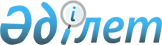 О бюджете Кокбайского сельского округа на 2020-2022 годы
					
			Утративший силу
			
			
		
					Решение маслихата Абайского района Восточно-Казахстанской области от 15 января 2020 года № 43/5-VI. Зарегистрировано Департаментом юстиции Восточно-Казахстанской области 21 января 2020 года № 6680. Утратило силу - решением Абайского районного маслихата Восточно-Казахстанской области от 28 декабря 2020 года № 58/10-VI
      Сноска. Утратило силу - решением Абайского районного маслихата Восточно-Казахстанской области от 28.12.2020 № 58/10-VI (вводится в действие с 01.01.2021).

      Примечание ИЗПИ.

      В тексте документа сохранена пунктуация и орфография оригинала.
      В соответствии с пунктом 2 статьи 9-1, пункта 2 статьи 75 Бюджетного кодекса Республики Казахстан от 4 декабря 2008 года, подпунктом 1) пункта 1, пунктом 2-7 статьи 6 Закона Республики Казахстан от 23 января 2001 года "О местном государственном управлении и самоуправлении в Республике Казахстан", решением Абайского районного маслихата от 30 декабря 2019 года № 42/9-VI "О бюджете Абайского района на 2020-2022 годы" (зарегистрировано в Реестре государственной регистрации нормативных правовых актов за № 6475), Абайский районный маслихат РЕШИЛ:
      1. Утвердить бюджет Кокбайского сельского округа на 2020-2022 годы согласно приложениям 1, 2 и 3, в том числе на 2020 год в следующих объемах:
      1) доходы – 33 837,0 тысяч тенге, в том числе:
      налоговые поступления – 3 408,0 тысяч тенге;
      неналоговые поступления - 0 тенге;
      поступления от продажи основного капитала - 0 тенге;
      поступления трансфертов – 30 429,0 тысяч тенге;
      2) затраты – 60 561,2 тысяч тенге, 
      3) чистое бюджетное кредитование - 0 тенге, в том числе: 
      бюджетные кредиты - 0 тенге;
      погашение бюджетных кредитов - 0 тенге;
      4) сальдо по операциям с финансовыми активами - 0 тенге;
      приобретение финансовых активов – 0 тенге;
      поступления от продажи финансовых активов государства – 0 тенге;
      5) дефицит (профицит) бюджета - - 26 724,2 тысяч тенге;
      6) финансирование дефицита (использование профицита) бюджета – 26 724,2 тысяч тенге;
      поступление займов – 26 724,2 тысяч тенге;
      погашение займов - 0 тенге;
      используемые остатки бюджетных средств – 0 тенге. 
      Сноска. Пункт 1 в редакции решения Абайского района Восточно-Казахстанской области от 13.11.2020 № 55/4-VI (вводится в действие с 01.01.2020).


      2. Учесть в бюджет Кокбайского сельского округа на 2020 год объем субвенции передаваемой из районного бюджета в сумме 25 538,0 тысяч тенге.
      3. Настоящее решение вводится в действие с 1 января 2020 года. Бюджет Кокбайского сельского округа на 2020 год
      Сноска. Приложение 1 в редакции решения Абайского района Восточно-Казахстанской области от 13.11.2020 № 55/4-VI (вводится в действие с 01.01.2020). Бюджет Кокбайского сельского округа на 2021 год Бюджет Кокбайского сельского округа на 2022 год
					© 2012. РГП на ПХВ «Институт законодательства и правовой информации Республики Казахстан» Министерства юстиции Республики Казахстан
				
      Председатель сессии

А. Елубаев

      Секретарь маслихата

Е. Лдибаев
Приложение 1 к решению 
Абайского районного маслихата 
от 15 января 2020 года 
№ 43/5-VI
Категория
Категория
Категория
Категория
Сумма (тысяч тенге)
Класс
Класс
Класс
Сумма (тысяч тенге)
Подкласс
Подкласс
Подкласс
Сумма (тысяч тенге)
Наименование
Наименование
Сумма (тысяч тенге)
I. ДОХОДЫ
33 837,0
1
Налоговые поступления
3408,0
01
Подоходный налог
387,0
2
Индивидуальный подоходный налог
387,0
04
Налоги на собственность
3 021,0
1
Налоги на имущество
11,0
3
Земельный налог
61,0
4
Налог на транспортные средства
2 949,0
2
Неналоговые поступления
0
01
Доходы от государственной собственности
0
5
Доходы от аренды имущества, находящегося в государственной собственности
0
3
Поступления от продажи основного капитала
0
03
Продажа земли и нематериальных активов
0
1
Продажа земли
0
4
Поступления трансфертов
30 429,0
02
Трансферты из вышестоящих органов государственного управления
30 429,0
3
Трансферты из районного (города областного значения) бюджета
30 429,0
Функциональная группа
Функциональная группа
Функциональная группа
Функциональная группа
Функциональная группа
Сумма (тысяч тенге)
Функциональная подгруппа
Функциональная подгруппа
Функциональная подгруппа
Функциональная подгруппа
Сумма (тысяч тенге)
Администратор бюджетных программ
Администратор бюджетных программ
Администратор бюджетных программ
Администратор бюджетных программ
Сумма (тысяч тенге)
Программа
Программа
Программа
Программа
Сумма (тысяч тенге)
Наименование
Наименование
Наименование
Наименование
Сумма (тысяч тенге)
II.ЗАТРАТЫ
60 561,2
1
Государственные услуги общего характера
26 695,0
1
Представительные, исполнительные и другие органы, выполняющие общие функции государственного управления
26 695,0
124
Аппарат акима города районного значения, села, поселка, сельского округа
26 695,0
001
Услуги по обеспечению деятельности акима города районного значения, села, поселка, сельского округа
26 695,0
022
Капитальные расходы государственных органов
0
7
Жилищно-коммунальное хозяйство
4 050,0
3
Благоустройство населенных пунктов
4 050,0
124
Аппарат акима города районного значения, села, поселка, сельского округа
4 050,0
008
Освещение улиц в населенных пунктах
700,0
011
Благоустройство и озеленение населенных пунктов
3 350,0
12
Транспорт и коммуникации
28 024,2
1
Автомобильный транспорт
28 024,2
124
Аппарат акима города районного значения, села, поселка, сельского округа
28 024,2
013
Обеспечение функционирования автомобильных дорог в городах районного значения, селах, поселках, сельских округах
1 300,0
045
Капитальный и средний ремонт автомобильных дорог в городах районного значения, селах, поселках, сельских округах
26 724,2
13
Прочие
1 792,0
9
Прочие
1 792,0
124
Аппарат акима города районного значения, села, поселка, сельского округа
1 792,0
040
Реализация мероприятий для решения вопросов обустройства населенных пунктов в реализацию мер по содействию экономическому развитию регионов в рамках Программы развития регионов до 2025 года
1 792,0
III.ЧИСТОЕ БЮДЖЕТНОЕ КРЕДИТОВАНИЕ
0
Бюджетные кредиты
0
Погашение бюджетных кредитов
0
IV. CАЛЬДО ПО ОПЕРАЦИЯМ С ФИНАНСОВЫМИ АКТИВАМИ
0
Приобретение финансовых активов
0
Поступления от продажи финансовых активов государства
0
V.ДЕФИЦИТ (ПРОФИЦИТ) БЮДЖЕТА
-26 724,2
VI.ФИНАНСИРОВАНИЕ ДЕФИЦИТА (ИСПОЛЬЗОВАНИЕ ПРОФИЦИТА) БЮДЖЕТА
26 724,2
Поступление займов
26 724,2
7
Поступления займов
26 724,2
01
Внутренние государственные займы
26 724,2
2
Договоры займа
26 724,2
Погашение займов
0
Используемые остатки бюджетных средств
0Приложение 2 к решению 
Абайского районного маслихата 
от 15 января 2020 года 
№ 43/5-VI
Категория
Категория
Категория
Категория
Сумма (тысяч тенге)
Класс
Класс
Класс
Сумма (тысяч тенге)
Подкласс
Подкласс
Сумма (тысяч тенге)
Наименование
Сумма (тысяч тенге)
I. ДОХОДЫ
29 743,0
1
Налоговые поступления
4 078,0
01
Подоходный налог
997,0
2 
Индивидуальный подоходный налог
997,0
04
Налоги на собственность
3 081,0
1
Налоги на имущество
11,0
3
Земельный налог
62,0
4
Налог на транспортные средства
3 008,0
2
Неналоговые поступления
0
01
Доходы от государственной собственности
0
5
Доходы от аренды имущества, находящегося в государственной собственности
0
3
Поступления от продажи основного капитала
0
03
Продажа земли и нематериальных активов
0
1
Продажа земли
0
4
Поступления трансфертов
25 665,0
02
Трансферты из вышестоящих органов государственного управления
25 665,0
3 
Трансферты из районного (города областного значения) бюджета
25 665,0
Функциональная группа
Функциональная группа
Функциональная группа
Функциональная группа
Функциональная группа
Сумма (тысяч тенге)
Функциональная подгруппа
Функциональная подгруппа
Функциональная подгруппа
Функциональная подгруппа
Сумма (тысяч тенге)
Администратор бюджетных программ
Администратор бюджетных программ
Администратор бюджетных программ
Сумма (тысяч тенге)
Программа
Программа
Сумма (тысяч тенге)
Наименование
Сумма (тысяч тенге)
II.ЗАТРАТЫ
29 743,0
1
Государственные услуги общего характера
23 952,0
1
Представительные, исполнительные и другие органы, выполняющие общие функции государственного управления
23 952,0
124
Аппарат акима города районного значения, села, поселка, сельского округа
23 952,0
001
Услуги по обеспечению деятельности акима города районного значения, села, поселка, сельского округа
23 952,0
022
Капитальные расходы государственного органа
0
7
Жилищно-коммунальное хозяйство
5 791,0
3
Благоустройство населенных пунктов
5 791,0
124
Аппарат акима города районного значения, села, поселка, сельского округа
5 791,0
008
Освещение улиц в населенных пунктах
700,0
011
Благоустройство и озеленение населенных пунктов
5 091,0
III.ЧИСТОЕ БЮДЖЕТНОЕ КРЕДИТОВАНИЕ
0
Бюджетные кредиты
0
Погашение бюджетных кредитов
0
IV. CАЛЬДО ПО ОПЕРАЦИЯМ С ФИНАНСОВЫМИ АКТИВАМИ
0
Приобретение финансовых активов
0
Поступления от продажи финансовых активов государства
0
V.ДЕФИЦИТ (ПРОФИЦИТ) БЮДЖЕТА
0
VI.ФИНАНСИРОВАНИЕ ДЕФИЦИТА (ИСПОЛЬЗОВАНИЕ ПРОФИЦИТА) БЮДЖЕТА
0
Поступление займов
0
Погашение займов
0
Используемые остатки бюджетных средств
0Приложение 3 к решению 
Абайского районного маслихата 
от 15 января 2020 года 
№ 43/5-VI
Категория
Категория
Категория
Категория
Сумма (тысяч тенге)
Класс
Класс
Класс
Сумма (тысяч тенге)
Подкласс
Подкласс
Сумма (тысяч тенге)
Наименование
Сумма (тысяч тенге)
I. ДОХОДЫ
30 158,0
1
Налоговые поступления
4 160,0
01
Подоходный налог
1 017,0
2 
Индивидуальный подоходный налог
1 017,0
04
Налоги на собственность
3 143,0
1
Налоги на имущество
11,0
3
Земельный налог
63,0
4
Налог на транспортные средства
3 069,0
2
Неналоговые поступления
0
01
Доходы от государственной собственности
0
5
Доходы от аренды имущества, находящегося в государственной собственности
0
3
Поступления от продажи основного капитала
0
03
Продажа земли и нематериальных активов
0
1
Продажа земли
0
4
Поступления трансфертов
25 998,0
02
Трансферты из вышестоящих органов государственного управления
25 998,0
3 
Трансферты из районного (города областного значения) бюджета
25 998,0
Функциональная группа
Функциональная группа
Функциональная группа
Функциональная группа
Функциональная группа
Сумма (тысяч тенге)
Функциональная подгруппа
Функциональная подгруппа
Функциональная подгруппа
Функциональная подгруппа
Сумма (тысяч тенге)
Администратор бюджетных программ
Администратор бюджетных программ
Администратор бюджетных программ
Сумма (тысяч тенге)
Программа
Программа
Сумма (тысяч тенге)
Наименование
Сумма (тысяч тенге)
II.ЗАТРАТЫ
30 158,0
1
Государственные услуги общего характера
24 367,0
1
Представительные, исполнительные и другие органы, выполняющие общие функции государственного управления
24 367,0
124
Аппарат акима города районного значения, села, поселка, сельского округа
24 367,0
001
Услуги по обеспечению деятельности акима города районного значения, села, поселка, сельского округа
24 367,0
022
Капитальные расходы государственного органа
0
7
Жилищно-коммунальное хозяйство
5 791,0
3
Благоустройство населенных пунктов
5 791,0
124
Аппарат акима города районного значения, села, поселка, сельского округа
5 791,0
008
Освещение улиц в населенных пунктах
700,0
011
Благоустройство и озеленение населенных пунктов
5 091,0
III.ЧИСТОЕ БЮДЖЕТНОЕ КРЕДИТОВАНИЕ
0
Бюджетные кредиты
0
Погашение бюджетных кредитов
0
IV. CАЛЬДО ПО ОПЕРАЦИЯМ С ФИНАНСОВЫМИ АКТИВАМИ
0
Приобретение финансовых активов
0
Поступления от продажи финансовых активов государства
0
V.ДЕФИЦИТ (ПРОФИЦИТ) БЮДЖЕТА
0
VI.ФИНАНСИРОВАНИЕ ДЕФИЦИТА (ИСПОЛЬЗОВАНИЕ ПРОФИЦИТА) БЮДЖЕТА
0
Поступление займов
0
Погашение займов
0
Используемые остатки бюджетных средств
0